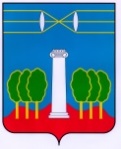 СОВЕТ ДЕПУТАТОВГОРОДСКОГО ОКРУГА КРАСНОГОРСКМОСКОВСКОЙ ОБЛАСТИР Е Ш Е Н И Еот 29.09.2022 №797/60О награждении Благодарственным письмом заведующую Культурным центром «Архангельское» филиала МАУК ККДК «Подмосковье» Грачевой Е.В.За многолетний плодотворный труд, активную жизненную позицию и в связи с празднованием Дня поселка Архангельское, Совет депутатов РЕШИЛ:Наградить Благодарственным письмом Совета депутатов городского округа Красногорск с вручением памятного сувенира заведующую Культурным центром «Архангельское» филиала МАУК ККДК «Подмосковье» Грачеву Елену Владимировну.ПредседательСовета депутатов                                           			               С.В. ТрифоновРазослать: в дело, КЦ «Архангельское» филиала МАУК ККДК «Подмосковье»